United StatesUnited StatesUnited StatesUnited StatesFebruary 2025February 2025February 2025February 2025SundayMondayTuesdayWednesdayThursdayFridaySaturday123456789101112131415Valentine’s Day16171819202122Washington’s Birthday232425262728NOTES: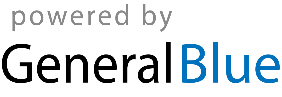 